Пространство между обкладками плоского конденсатора заполнено диэлектриком с диэлектрической проницаемостью ε1 и ε2. Площадь пластин конденсатора равна S. Определите емкость конденсатора. Рис. 3.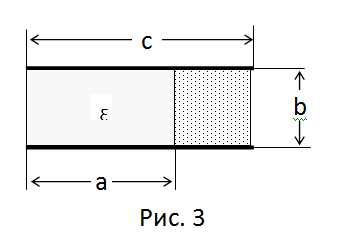 